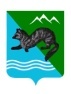 П О С Т А Н О В Л Е Н И Е                АДМИНИСТРАЦИИ СОБОЛЕВСКОГО МУНИЦИПАЛЬНОГО     РАЙОНА   КАМЧАТСКОГО КРАЯ 26 апреля  2019                   с. Соболево                                  №   105В целях популяризации и развития творчества детей, воспитывающихся в многодетных семьях и детей с ограниченными возможностями здоровья.                АДМИНИСТРАЦИЯ ПОСТАНОВЛЯЕТ:           1. Провести районный конкурс детского творчества детей из многодетных семей и детей с ограниченными возможностями здоровья «Мир красок».2.  Утвердить Положение о проведении районного конкурса детского творчества детей из многодетных семей и детей с ограниченными возможностями здоровья «Мир красок», согласно приложению 1. 3. Утвердить состав организационного комитета районного конкурса детского творчества детей из многодетных семей и детей с ограниченными возможностями здоровья «Мир красок», согласно приложению № 2.            4. Управлению делами администрации Соболевского муниципального района направить настоящее постановление для опубликования в районной газете «Соболевский вестник» и разместить на официальном сайте Соболевского муниципального района в информационно-телекоммуникационной сети Интернет.           5. Настоящее постановление вступает в силу после  его официального опубликования (обнародования).Заместитель главы администрацииСоболевского муниципального района                                      А.В.КолмаковПОЛОЖЕНИЕо районном конкурсе детского творчества детей из многодетных семей и детей с ограниченными возможностями здоровья «Мир красок»Общие положенияНастоящее положение определяет условия и порядок проведения районного конкурса творчества детей из многодетных семей и детей с ограниченными возможностями здоровья.Конкурс проводится в целях развития детского творчества.Основными задачами конкурса являются:-привлекать детей из многодетных семей и детей с ограниченными возможностями здоровья к занятиям изобразительного, декоративно- прикладного и технического творчества;- привлекать внимание общественности к проблемам многодетных семей и семей с детьми с ограниченными возможностями здоровья;- развивать и поощрять творческие способности детей из многодетных семей и детей с ограниченными возможностями здоровья; - развивать творческие способности, фантазию, креативное мышление детей из многодетных семей и детей с ограниченными возможностями здоровья.	- выявлять одаренных и талантливых детей с ограниченными возможностями здоровья.Организация и проведение конкурсаОрганизатором конкурса является отдел по социальному развитию, труду и культуре администрации Соболевского муниципального района, Отделение Елизовского центра социального обслуживания населения в Соболевском районе.Для координации работы по подготовке и проведению конкурса создается организационный комитет (далее – оргкомитет), в количестве 5 человек, согласно приложению № 1 настоящего положения.Участник конкурса В Конкурсе могут принимать участие обучающиеся образовательных учреждений Соболевского района в двух возрастных категориях.Возрастные категории участников конкурса:- от 5 до 11 лет – младшая возрастная группа;- от 12 до 14 лет – средняя возрастная группа- от 15 до 18 лет – старшая возрастная группа.Количество работ от одного участника не ограничено.Порядок и условия проведения конкурса           Место проведения конкурса – Отделение Елизовского центра социального обслуживания в Соболевском районе.          Дата начала конкурса и представления заявок на участие в конкурсе 20.05. 2019 года.          Дата окончания конкурса 30.05. 2019 года.Заявки на участие в конкурсе, согласно приложению № 2 к настоящему положению, принимаются в срок до 25.05.2019 года в отделе по социальному развитию, труду и культуре администрации Соболевского муниципального района по адресу ул. Набережная, д. 6 (телефон для справок 8 (41536) 32-6-11, 32-6-01), или Отделении Елизовского центра социального обслуживания населения в Соболевском районе по адресу ул. Советская д. 35, (телефон для справок 8 (415-36) 32 2-38).         Тематика конкурса: флора, местная фауна, космос, сказочные и театральные персонажи, профессии, техника, сувениры, подарки и др.  Условия проведения Конкурса.На Конкурс предоставляется творческие работы изобразительной деятельности, декоративно-прикладного творчества в различных техниках: живопись, графика, панно, коллаж, бумагопластика, работы из кожи, вязание, швейные изделия, макраме, бисероплетение, вышивка, гильоширование, тестопластика, лепка из глины, декупаж, скрапбукинг, изделия из дерева, природных материалов и другие виды творчества.Каждая работа должна иметь этикетку (размер 8 см х 8 см) следующего содержания:- название работы (в соответствии с тематикой);- техника исполнения и материал;- фамилия, имя автора;- возраст;- класс;- ФИО руководителя (если имеется).    Оргкомитет оставляет за собой право не допускать к конкурсу работы, которые не соответствуют условиям и критериям настоящего Положения.Определение победителей и награждениеЖюри, состав которого определяется оргкомитетом Конкурса, оценивает представленные работы и определяет победителей. Жюри оценивает творческий уровень участников конкурса по 10-бальной системе в соответствии со следующими критериями:- соответствие тематике конкурса; - художественно-исполнительское мастерство; - авторский замысел, оригинальность выполнения; -аккуратность, эстетика оформления.Решение жюри оформляется протоколом.          Победители и призеры в каждой возрастной группе конкурса награждаются дипломами I, II и III степени и денежными призами. Победитель и призеры конкурса определяются по сумме набранных баллов:-победитель (диплом I степени) - от 48 и выше баллов;-призер (диплом II степени) – от 45 до 47 баллов;-призер (диплом III степени) – от 42 до 44 баллов.Жюри оставляет за собой право присуждать поощрительные призы.Финансовые условияРасходы, связанные с проведением районного Конкурса «Мир красок» творчества детей из многодетных семей и детей с ограниченными возможностями здоровья, производятся за счет средств, предусмотренных  мероприятиями Подпрограммы 2. «Меры социальной поддержки отдельной  категории граждан в Соболевском районе» Муниципальной программы  Соболевского муниципального района Камчатского края «Социальная  поддержка граждан в Соболевском муниципальном районе Камчатского края».Заявка на участие в конкурсе «Мир красок»  Я, _______________________________________________________________                                                (ФИО участника)Год рождения: ______________________________________________________(год рождения указывается полностью)Проживаю по адресу: ________________________________________________(адрес указывается полностью)Являюсь представителем:______________________________________________                                                                                   (наименование образовательной или иной  организации)____________________________________________________________________                                                                       класс, группа, наименование творческого объединения, при наличииНазвание работы: ____________________________________________________Техника исполнения _________________________________________________Творческий руководитель(если имеется): _________________________________                                                                                                                                                            (Ф.И.О. руководителя, должность)___________________________________________________________________ «_____» __________20______г.    ____________________                _______________________      ( число )           ( месяц)                       ( год )                                          (подпись)                                                                     (расшифровка)Организационный комитетрайонного конкурса «Мир красок» творчества детей из многодетных семей и детей с ограниченными возможностями здоровьяО проведении муниципального конкурсатворчества детей из многодетных семей и детей с ограниченными возможностями здоровья «Мир красок»Приложение№1                                                                                к постановлению администрацииСоболевского муниципального района                      от 26.04.2019 №105Приложение к  Положению  о проведении муниципального конкурса твор-чества детей из многодетных семей и детей с ограниченными возможностями здоровья «Мир красок»       Приложение № 2к постановлению администрацииСоболевского муниципального района от 26.04.2019 №105       Хорошайло Е.В.Заместитель главы администрации Соболевского муниципального района – председатель организационного комитета; Сысоева О.Г.Начальник отдела по социальным вопросам администрации Соболевского муниципального района;Григорьева Т.Н.Ответственный секретарь КДН и ЗП администрации Соболевского муниципального района Камчатского края;Ларина О.Г.Заведующая отделением Елизовского центра социального обслуживания населения в Соболевском районе(по согласованию);Велижанина С.Г.Главный специалист-эксперт отдела по социальным вопросам администрации Соболевского муниципального района Камчатского края.